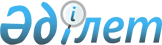 О внесении изменений и дополнений в приказ и.о. Министра здравоохранения Республики Казахстан от 4 ноября 2011 года № 786 "Об утверждении Перечня лекарственных средств и изделий медицинского назначения для бесплатного обеспечения населения в рамках гарантированного объема бесплатной медицинской помощи на амбулаторном уровне с определенными заболеваниями (состояниями) и специализированными лечебными продуктами"
					
			Утративший силу
			
			
		
					Приказ Министра здравоохранения Республики Казахстан от 18 мая 2012 года № 347. Зарегистрирован в Министерстве юстиции Республики Казахстан 8 июня 2012 года № 7725. Утратил силу приказом Министра здравоохранения Республики Казахстан от 29 августа 2017 года № 666 (вводится в действие с 01.01.2018)
      Сноска. Утратил силу приказом Министра здравоохранения РК от 29.08.2017 № 666 (вводится в действие с 01.01.2018).
      В соответствии с подпунктом 2) пункта 1 статьи 88 Кодекса Республики Казахстан от 18 сентября 2009 года "О здоровье народа и системе здравоохранения" и в целях совершенствования системы лекарственного обеспечения населения в рамках гарантированного объема бесплатной медицинской помощи, ПРИКАЗЫВАЮ:
      1. Внести в приказ и.о. Министра здравоохранения Республики Казахстан от 4 ноября 2011 года № 786 "Об утверждении Перечня лекарственных средств и изделий медицинского назначения для бесплатного обеспечения населения в рамках гарантированного объема бесплатной медицинской помощи на амбулаторном уровне с определенными заболеваниями (состояниями) и специализированными лечебными продуктами" (зарегистрирован в Реестре государственной регистрации нормативных правовых актов под № 7306, опубликован в газете "Юридическая газета" от 27 декабря 2011 года № 190 (2180)) следующие изменения и дополнения:
      в приложении 1, утвержденном указанным приказом:
      в Перечне лекарственных средств и изделий медицинского назначения для бесплатного обеспечения населения в рамках гарантированного объема бесплатной медицинской помощи на амбулаторном уровне с определенными заболеваниями (состояниями) и специализированными лечебными продуктами:
      в разделе 1:
      строку 12 изложить в следующей редакции:
      "
                                                                         ";
      строку 23 изложить в следующей редакции:
      "
                                                                         ";
      строку 24 изложить в следующей редакции:
      "
                                                                         ";
      строку 29 изложить в следующей редакции:
      "
                                                                         ";
      в разделе 2:
      строку 9 изложить в следующей редакции:
      "
                                                                         ";
      строку 10 изложить в следующей редакции:
      "
                                                                         ";
      после строки 11 дополнить строкой 11-1 следующего содержания:
      "
                                                                         ";
      2. Комитету контроля медицинской и фармацевтической деятельности Министерства здравоохранения Республики Казахстан направить настоящий приказ на государственную регистрацию в Министерство юстиции Республики Казахстан в установленном законодательством порядке.
      3. Департаменту юридической службы и государственных закупок Министерства здравоохранения Республики Казахстан обеспечить официальное опубликование настоящего приказа после его государственной регистрации.
      4. Контроль за исполнением настоящего приказа возложить на Вице-министра здравоохранения Республики Казахстан Байжунусова Э.А.
      5. Настоящий приказ вводится в действие по истечении десяти календарных дней после дня его первого официального опубликования.
					© 2012. РГП на ПХВ «Институт законодательства и правовой информации Республики Казахстан» Министерства юстиции Республики Казахстан
				
12
Бронхиальная
астма
Все
категории,
состоящие на
диспансер-
ном учете
Все стадии и
степени
тяжести
Сальбутамол, аэрозоль,
раствор для небулайзера;
Фенотерол, аэрозоль;
Флутиказон, аэрозоль, спрей
назальный;
Беклометазон, аэрозоль для
ингаляций дозированный
активируемый вдохом, спрей
дозированный для
интраназального приема;
Будесонид, порошок,
суспензия для ингаляций;
Будесонид+Формотерола
фумарата дигидрат, порошок
для ингаляций в ингаляторе;
Салметерол+Флутиказона
пропионат, аэрозоль, порошок
для ингаляции в ингаляторе;
Циклезонид, аэрозоль для
ингаляций дозированный;
Теофиллин, таблетка,
капсула, капсула ретард;
Преднизолон, таблетка;
Фенотерола гидробромид +
Ипратропия бромид, раствор
для ингаляций, аэрозоль;
Дети от 3 до
12-ти лет с
тяжелыми
формами, при
невозможности
и неэффектив-
ности
применения
ингаляцион-
ных
гдюкокорти-
костероидов
Монтелукаст натрия,
таблетка, в том числе
жевательная, гранула;
23
Онкологи-
ческие
заболева-
ния, включая
гемоблас-
тозы и
апластичес-
кую анемию
Все
категории,
состоящие на
диспансер-
ном учете
Все стадии
злокачес-
твенных
новообразо-
ваний
Капецитабин, таблетка;
Темозоломид, капсула;
Эпоэтин альфа, раствор для
инъекций в шприц-тюбике;
Тамоксифен, таблетка;
Фулвестрант, раствор для
внутримышечного введения в
шприц-тюбике;
Трипторелин, лиофилизат для приготовления инъекционного раствора;
Гозерелин, депо-капсула
(имплантат)
пролонгированного действия
для подкожного введения в
шприце-аппликаторе;
Ципротерон, таблетка,
раствор для инъекции;
Летрозол, таблетка; 
Анастрозол, таблетка;
Бикалутамид, таблетка;
Торемифен, таблетка; 
Золедроновая кислота,
концентрат для приготовления
инфузий;
Клодроновая кислота,
капсула, таблетка;
Интерферон альфа 2а, 2 b, в
шприц-тюбике;
Тегафур, капсула;
Филграстим, шприц-тюбик;
Вакцина БЦЖ, порошок для
приготовления суспензий
для интравизикального
введения в комплекте с
растворителем;
Тиогуанин****, таблетка;
Меркаптопурин, таблетка;
Паллиативная
терапия при
злокачес-
твенных
новообра-
зованиях
Морфин, раствор для
инъекций;
Тримепиридина гидрохлорид,
раствор для инъекций;
Трамадол, таблетка
пролонгированного действия,
капсула, суппозитории,
раствор для инъекций;
Фентанил, система
терапевтическая
трансдермальная;
Кетопрофен, капсула,
таблетка, суппозитории,
раствор для инъекций;
Диазепам, таблетка, раствор
для инъекций;
Однокомпонентный дренируемый
илео/колостомный
калоприемник в комплекте с
защитной пастой;
24
Состояние
после
пересадки
органов и
тканей
Все
категории,
состоящие на
диспансер-
ном учете
Все стадии и
степени
тяжести
Циклоспорин, капсула,
раствор****;
Микофеноловая
кислота/Микофенолат мофетил
капсула, таблетка; 
Преднизолон, таблетка;
Метилпреднизолон, таблетка,
порошок лиофилизированный
для приготовления раствора
для инъекций;
Такролимус, капсула, в том
числе пролонгированного
действия;
Валганцикловир, таблетка;
29
Остеоартроз
Взрослые,
состоящие на
диспансер-
ном учете
Гонартроз,
коксартроз,
2-3 стадии
Эндопротез (имплантант) для
внутрисуставного введения,
содержащий гиалуронат
натрия, стерильный,
однократного применения, в
шприце (строго в процедурном
кабинете);
Диклофенак натрия, капсула
ректальная;
9
Хроническая
почечная
недостаточ-
ность с
ренальной
анемией
Все
категории,
состоящие на
диспансер-
ном учете
III-IV-V
стадии, за
исключением
пациентов
старше 18
лет,
получающих
программный
диализ в
условиях
дневного
стационара
Эпоэтин альфа, раствор для
инъекций в шприц-тюбике;
Эпоэтин бета, раствор для
инъекций в шприц - тюбике;
Сульфат железа, капсула,
таблетка;
Препараты железа для
парентерального применения,
раствор;
10
Аутои-
ммунные
заболевания,
в том числе
миастения и
иммуноде-
фицитные
состояния
Все
категории,
состоящие на
диспансерном
учете
Синдром
Гийене-Барре в
остром периоде,
мультифокальная
моторная
полинейропатия в
дебюте
заболевания,
первичный
врожденный
иммунодефицит
человека,
генерализованная
форма миастении,
миастенические
кризы,
хроническая
воспалительная
демиелинизи-
рующая
полинейропатия
Иммуноглобулин G
(человеческий нормальный),
раствор для инфузий;
11-1
Гематологические
заболевания, включая
гемобластозы и
апластическую анемию
Дети, состоящие
на диспансерном
учете
Все
стадии и
степени
тяжести
Винбластин, порошок
лиофилизированный;
Метотрексат, таблетки;
Филграстим, раствор
для подкожного введения;
Цитарабин, порошок
лиофилизированный;
Циклоспорин, капсулы;
Министр здравоохранения
Республики Казахстан
С. Каирбекова